あきたけ病児保育室だより　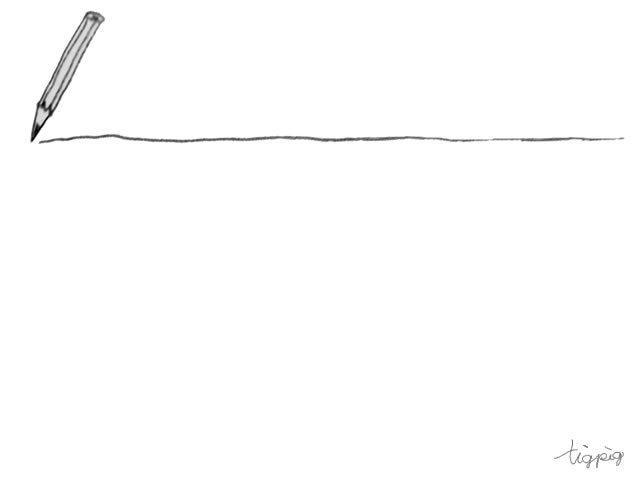 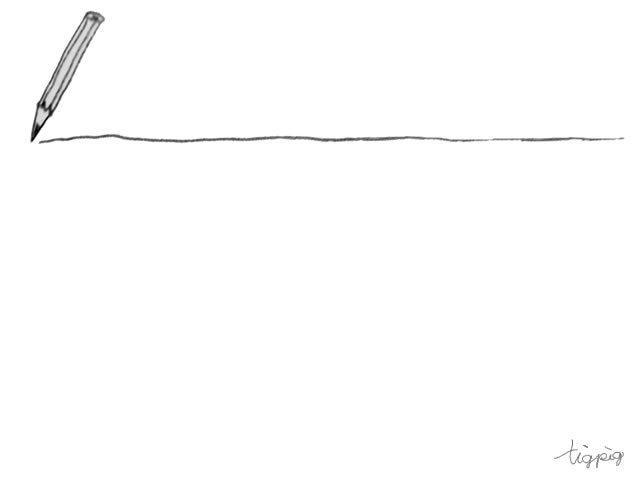 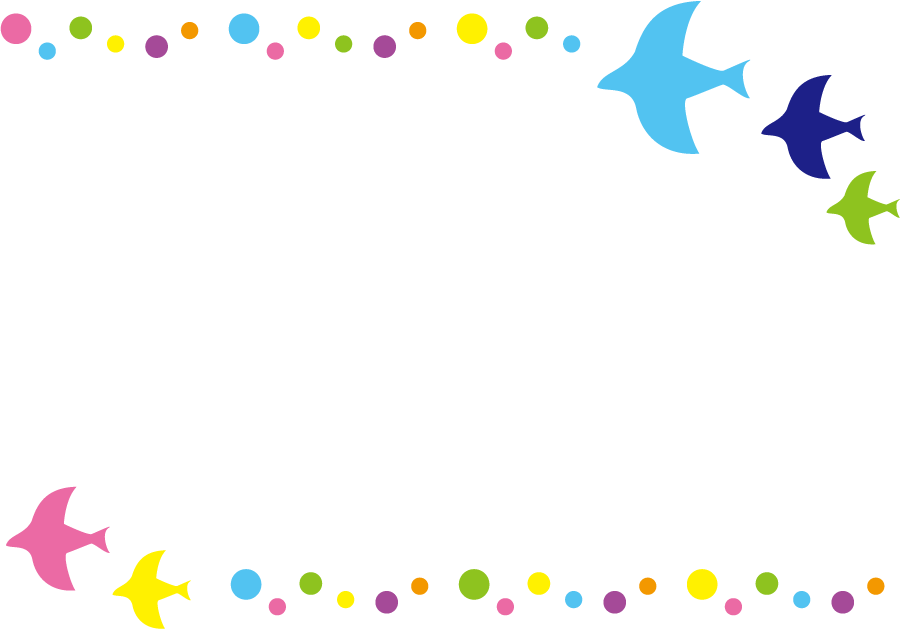 『あきたけ病児保育室』ってどんなところ？「お子さんが急に熱を出した。。。」、「風邪をひいてしまい保育園や学校に行けない」「仕事を休めないし、預ける人もいない。。。」そんな時、あきたけ病児保育室は、あきたけ医院の2階で、病中、病後のお子さんをお預かりする保育室です。お気軽に相談ください。◎保育時間：	月～金　８：３０～１７：３０　	土　８：３０～１３：００＊対象年齢：概ね生後3ヵ月から小学6年生まで「ヒブ」、「肺炎球菌」と同じタイミングで接種することの多い、「Ｂ型肝炎」について書かせて頂きます。少しでも参考にしていただければ幸いです。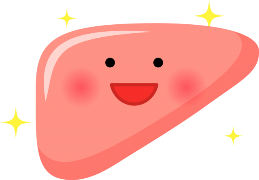 〇Ｂ型肝炎〇　Ｂ型肝炎は、Ｂ型肝炎ウイルスの感染によって起こる、肝臓の病気の事です。乳幼児期に感染をして肝炎を起こさなくても、肝臓にはウイルスが住み着いた状態になり成人になった後に、、肝がんを発症することもあります。感染を起こすと、生涯にわたって、経過観察が必要になってしまいます。　感染が考えられる経路として、大きく分けて２つ考えられています。ウイルスに感染しているお母さんが出産する際に、赤ちゃんが産道で血液に触れ、感染する。（垂直感染）感染者の（血液、唾液など）を介して感染する。（水平感染）ワクチンで予防できる事を知らずに感染してしまった人や、自分が感染しているこに気づいていない人もいます。ぜひ、予防接種を受けましょう。＊１歳を過ぎると有料になります。＜副反応は、ありますか？＞問題となる副反応の頻度は極めて低いと思われます。だるさ、発熱、接種部位の痛みなどが、考えられます。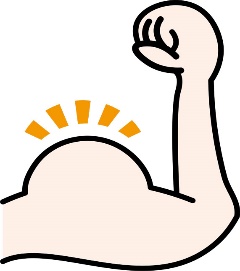 〇疑問コーナー〇